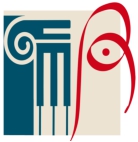 Istituto di Istruzione Superiore“Alberti-Dante”Firenze SCHEDA 2 :  PROGETTO VIAGGI DI ISTRUZIONE (da consegnare compilato accuratamente e improrogabilmente entro e non oltre il 30.11.201…)N.B. ALLEGARE ALLA PRESENTE COPIA DELLA DELIBERA DEL CONSIGLIO DI CLASSEData presentazione _________________________Firma Docente Responsabile _________________Legenda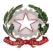 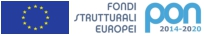                                                                           Sede Principale Liceo Artistico e Liceo Artistico Serale Via San Gallo, 68-50129 Firenze (FI)-Tel.055/484927-Fax 055/486787                                                       Sede Associata-Liceo Artistico Via Magliabechi, 9 Tel.055/2480088-Fax 055/2480415                                                                                  Sede Associata-Liceo Classico e Liceo Musicale, Via Puccinotti, 55 Tel.055/490268 e-mail: fiis3200c@istruzione.it                                                             Pec: fiis03200c@pec.istruzione.it; sito web: www.iisalberti-dante.it Cod.Mecc.FIIS03200C-Cod.fisc.94276800482-C.U.UFMV5POBIETTIVI ATTESIFORMATIVIconfronto ed integrazione con l’altroacquisizione di una mentalità aperta ai valori europeiapproccio critico ai nuovi linguaggiconsapevolezza delle personali possibilità espressiveCOGNITIVIacquisizione di modalità operative interattiveverifica, utilizzo ed organizzazione delle conoscenze in possessoampliamento ed approfondimento dei quadri culturali, specifici e generaliDESTINAZIONE CARATTERISTICHE RICHIESTECLASSEDocente referentePERIODOdal			alDocente AccompagnatoreDocente AccompagnatoreDocente AccompagnatoreDocente AccompagnatoreDocente AccompagnatoreNR. PARTECIPANTIClassiNR. ACCOMPAGNATORI (gratuità); il rapporto di 1/15 si modifica con la presenza di alunni specialiCOSTO MASSIMO (si fa presente che se nessuna agenzia potesse rientrare nel massimale di spesa deliberato, il viaggio NON potrà essere svolto)MEZZO DI TRASPORTOPacchetto per numero minimo e massimo di partecipanti (MIN.2/3 della classe/i)SERVIZI RICHIESTITRANSFER DA E PER AEROPORTO	BUS A DISPOSIZIONE (eventualmente specificare se per tutta la durata o solo per alcuni casi)	ELENCO INGRESSI A MUSEI E/O MONUMENTI E/O MOSTRE: prenotazion	e con eventuali date ed orari (come da programma)n.b.:  i costi d’ingresso devono essere inclusi nella quota di partecipazione.ELENCO GUIDE (specificare)n.b.:  i costi della guida, devono essere inclusi nella quota di partecipazione.                                                                          Sede Principale Liceo Artistico e Liceo Artistico Serale Via San Gallo, 68-50129 Firenze (FI)-Tel.055/484927-Fax 055/486787                                                       Sede Associata-Liceo Artistico Via Magliabechi, 9 Tel.055/2480088-Fax 055/2480415                                                                                  Sede Associata-Liceo Classico e Liceo Musicale, Via Puccinotti, 55 Tel.055/490268 e-mail: fiis3200c@istruzione.it                                                             Pec: fiis03200c@pec.istruzione.it; sito web: www.iisalberti-dante.it Cod.Mecc.FIIS03200C-Cod.fisc.94276800482-C.U.UFMV5PIstituto di Istruzione Superiore“Alberti-Dante”Firenze                                                                          Sede Principale Liceo Artistico e Liceo Artistico Serale Via San Gallo, 68-50129 Firenze (FI)-Tel.055/484927-Fax 055/486787                                                       Sede Associata-Liceo Artistico Via Magliabechi, 9 Tel.055/2480088-Fax 055/2480415                                                                                  Sede Associata-Liceo Classico e Liceo Musicale, Via Puccinotti, 55 Tel.055/490268 e-mail: fiis3200c@istruzione.it                                                             Pec: fiis03200c@pec.istruzione.it; sito web: www.iisalberti-dante.it Cod.Mecc.FIIS03200C-Cod.fisc.94276800482-C.U.UFMV5PIstituto di Istruzione Superiore“Alberti-Dante”FirenzeCATEGORIA HOTEL  (scegliere una opzione) TRE STELLE QUATTRO STELLE      ALTRO ……………..…………………………………………….      (SPECIFICARE     eventualmente tipo di HOTEL per indicazioni di     dettaglio)POSIZIONE HOTEL  (scegliere una  opzione) ZONA CENTRALE  CITTA’ DI __________________ (indicare distanza massima inderogabile:…………………………………….) DINTORNI  CITTA’ DI              __________________MEZZA PENSIONE O PENSIONE COMPLETA (con eventuale pranzo al sacco o ristoranti prenotati)CAMERE DOPPIE (specificare il numero)	CAMERE TRIPLE (specificare il numero)	CAMERE SINGOLE PER GLI ACCOMPAGNATORIPROGRAMMAPRIMO GIORNOSECONDO GIORNO				TERZO GIORNO				QUARTO GIORNO				QUINTO GIORNO				SESTO GIORNO				Classi prime1 giorno su territorio nazionale senza pernottamentomassimale di spesa: 100 €Classi secondefino ad un massimo di 2 pernottamenti in territorio nazionalemassimale di spesa: 200 € di cui 80 € di accontoClassi terze, quarte e quintefino ad un massimo di 5 pernottamenti in ambito nazionale e internazionalemassimale di spesa: 500 € di cui 150 € di acconto